Horten 31.01. 2018Innspill til valg av styremedlemmer fra styret i SNHStyret fikk fullmakt av årsmøtet 2017 til å etablere en valgkomite. Vi har stilt det kravet til valgkomiteens medlemmer og leder at vedkommende må kjenne vår organisasjon fra internt arbeid helst på flere områder. I tillegg er det en fordel at vedkommende har et bredt kontaktnett.Vi har nå gjennom en årrekke brukt mange gode medarbeidere som har gjort en god jobb, men som nå føler at de ikke lenger er aktuelle. Slik er det, etter det vi har hørt, i de fleste lag og foreninger. Det er vanskelig å skaffe nye frivillige. Som styreleder beklager jeg at det ikke er en uavhengig gruppe som fremmer forslag til styre, men styret selv.Styret er enstemmig i sin innstilling:Hovedforslag: Alle i styret tar gjenvalg!Det betyr i detalj følgende:						Neste valgLeder:			Bjørn Jakobsen, gjenvalg for 1 år		2019Sekretær:		Marit Pettersvold, gjenvalg for 2 år	2020Kasserer:		Erik Frønæs, gjenvalg 2 år			2020	Styremedlem: 	Leif Johnny Jensen (ikke på valg)	2019Styremedlem 	Magnus Andersen, gjenvalg for 2 år	2020Varamedlem		Arnfinn Røren, gjenvalg for 1 år		2019Varamedlem		Elin Wilkin, gjenvalg for 1 år		2019På vegne av styretBjørn Jakobsen, styreleder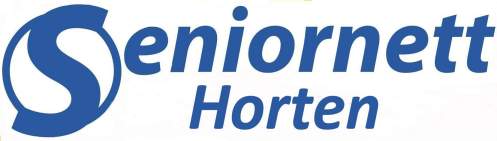 